Projektas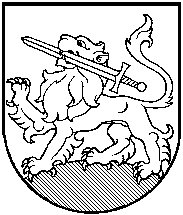 RIETAVO SAVIVALDYBĖS TARYBASPRENDIMASDĖL RIETAVO OGINSKIŲ DVARO SODYBOS PARKO SU PRIEIGOMIS DETALIOJO PLANO KONCEPCIJOS PATVIRTINIMO2014 m. spalio 24 d.  Nr. T1-Rietavas	 Vadovaudamasi Lietuvos Respublikos teritorijų planavimo įstatymu, Lietuvos Respublikos vietos savivaldos įstatymu, Rietavo savivaldybės tarybos 2010 m. lapkričio 18 d. sprendimu Nr. T1-241 „Dėl projekto „Rietavo Oginskių dvaro sodybos parko su prieigomis detaliojo plano rengimas“ parengimo ir įgyvendinimo“, Rietavo savivaldybės tarybos 2011 m. vasario 17 d. sprendimu Nr. T1-9  „Dėl 2010 m. lapkričio 18 d. Rietavo savivaldybės tarybos sprendimo Nr. T1-241 pakeitimo“, Rietavo savivaldybės taryba n u s p r e n d ž i a:   Patvirtinti Rietavo Oginskių dvaro sodybos parko su prieigomis detaliojo plano koncepciją. Koncepcija saugoma Rietavo savivaldybės administracijos Architektūros skyriuje.        Sprendimas gali būti skundžiamas Lietuvos Respublikos administracinių bylų teisenos įstatymo nustatyta tvarka.Savivaldybės meras                                                                                             Antanas ČerneckisVyr. specialistė (kalbos tvarkytoja)Angelė Kilčiauskaitė				Administracijos direktoriusVytautas DičiūnasTeisės ir finansų skyriaus vedėjas			Andrej Pavlovskij		Parengė Mantas Viržintas2014-10-13		